JOURNAL DE TEST / CARTE DE GARANTIERemplir en lettre mouléeINFORMATION DU PRODUIT 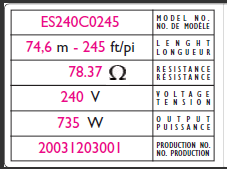 (voir étiquette d’identification)No. Modèle :           ____________________Longueur :               ____________________Résistance  ____________________Tension V :               ____________________Puissance W:           ____________________No. de production :____________________ DATE DE MISE EN SERVICE :___________________________CONSOMMATEUR Prénom :__________________________________________Nom :_____________________________________________Adresse :__________________________________________Ville, Prov., Code postal :______________________________Adresse courriel :____________________________________No. Téléphone :_____________________________________Pièce :_____________	Construction neuve (case à cocher)INSTALLATEUR DU CÂBLEPrénom :__________________________________________Nom :_____________________________________________Nom de l’entreprise :_________________________________Adresse :__________________________________________Ville, Prov. :________________________________________DÉTAILLANTNom de l’entreprise :_______________________________Adresse :_________________________________________Ville, Prov.:_______________________________________DATE D’ACHAT (AAAA/MM/JJ) :_____________________Rénovation (case à cocher)INSTALLATEUR DU THERMOSTATPrénom :_________________________________________Nom :____________________________________________Nom de l’entreprise :_______________________________Adresse :_________________________________________Ville, Prov. :_______________________________________Conserver une copie et Retourner ce Journal de test / Carte de garantie à :FLEXTHERM INC., Service à la clientèle, 2400, rue de la Province, Longueuil, QC J4G 1G1 Canada Ou par courriel : client@flextherm.com Pour tous les détails concernant la garantie, veuillez consulter le site web www.flextherm.comPour initier une réclamation sous garantie, présenter ce Journal de test accompagné de la facture d’achat.TESTSValeurs d’usineAvant le bris du sceau de sécuritéAprès l’installationAprès le recouvrementAprès le couvre-plancherDate (AAAA/MM/JJ)----Résistance du câble chauffant (Résistance d’isolation  (MInfinieRésistance Sonde #1 (K10 @ 25°C/77°FRésistance Sonde #2 (K10 @ 25°C/77°FNom du Vérificateur----